BIOGRAFIE JANA PAWŁA II- WARTO  PRZECZYTAĆ !Uczniom klas młodszych proponujemy do przeczytania biografię Jana Pawła II napisaną przez Małgorzatę Skowrońską i ks. Roberta Nęcka zatytułowaną „Chłopiec z Wadowic”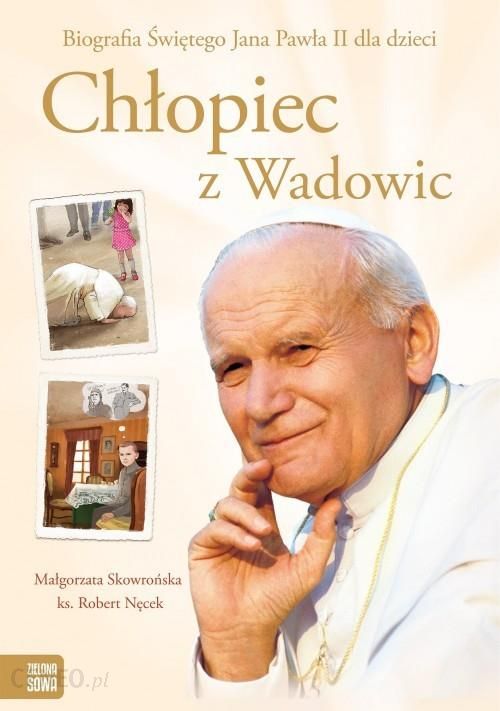 Warto przeczytać również książkę Agnieszki Skórzewskiej „Wędrówki chłopca z Wadowic”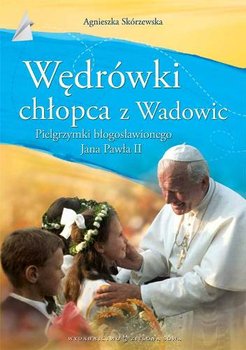 Starszym uczniom polecamy książkę Pawła Zuchniewicza „Wujek Karol”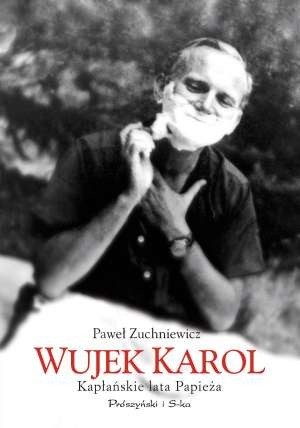 Młodzieńcze lata Karola Wojtyły opisuje książka Pawła Zuchniewicza „Młode lata Papieża: Lolek”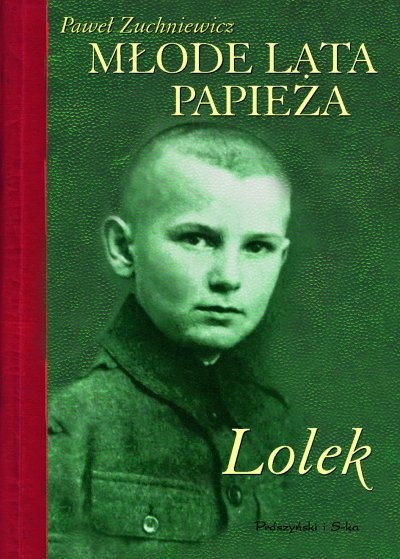 